Serdyuk OleksandrCertificates:Experience:Position applied for: ETOAdditional position applied for: Electrical EngineerDate of birth: 06.10.1972 (age: 45)Citizenship: UkraineResidence permit in Ukraine: YesCountry of residence: UkraineCity of residence: KhersonContact Tel. No: +38 (066) 611-10-28E-Mail: etoserdyuk@gmail.comSkype: noU.S. visa: Yes. Expiration date 16.05.2018E.U. visa: NoUkrainian biometric international passport: Not specifiedDate available from: 01.10.2017English knowledge: GoodMinimum salary: 5200 $ per month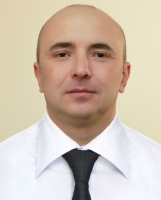 TypeNumberPlace of issueDate of expiryBasic Safety Training19.10.2021Proficiency in Survival Craft24.10.2021Advanced FFT04.04.2019Hazardous Cargoes21.10.2021Medical First Aid04.04.2019Tanker Familiarization17.01.2018Security Awareness21.10.2021Designated Security Duties21.10.2021Passenger Ships18.01.2018PositionFrom / ToVessel nameVessel typeDWTMEBHPFlagShipownerCrewingETO28.12.2016-18.05.2017Aruna IsmailBulk Carrier55484MAN B&W11992Marshal IslandAruna Denizcilik Limited, TurkeyMarlow NavigationETO18.06.2016-17.10.2016Industrial AceBulk Carrier5218MAK4622Antigua and BarbudaWESSELS Reederei GmbHSea FactorETO01.10.2015-27.01.2016RoelofMulti-Purpose Vessel7912MAN5757NetherlandsAmasus Shipping B.V.Sea FactorETO18.12.2014-07.06.2015RhapsodyFerry3538Pielstik4 x 14647MaltaToska ShippingMSCETO11.04.2014-09.08.2014SjardMulti-Purpose Vessel17305MAN9618Antigua & BarbudaBriese Schiffahrts GmbH & Co. KGBriese SwallowETO02.07.2013-04.01.2014BellatrixGeneral Cargo3300Skoda2*515CambodiaBellatrix Shipping Ltd.CCKETO28.02.2013-27.05.2013Santa ElenaDry Cargo3286Skoda2*875ComorosFERU Shipping Co.SEAL